Comité intergouvernemental de la propriété intellectuelle relative aux ressources génétiques, aux savoirs traditionnels et au folkloreTrente-neuvième sessionGenève, 18 – 22 mars 2019Projet de programme pour la trente-neuvième sessionDocument établi par le SecrétariatLe Comité intergouvernemental de la propriété intellectuelle relative aux ressources génétiques, aux savoirs traditionnels et au folklore (ci-après dénommé “comité”) ayant demandé qu’un programme de travail soit diffusé, le présent document contient un projet de programme de travail proposé pour la trente-neuvième session du comité.  Le projet de programme n’est présenté qu’à titre indicatif : l’organisation effective du travail du comité sera décidée par le président et par les membres conformément au règlement intérieur.[Fin du document]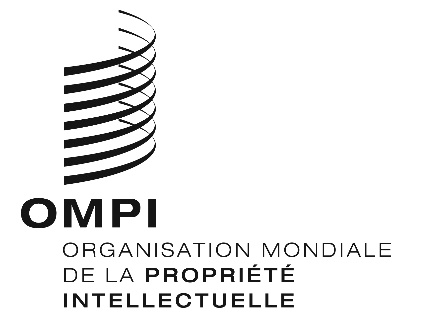 FWIPO/GRTKF/IC/39/INF/3 Rev.WIPO/GRTKF/IC/39/INF/3 Rev.WIPO/GRTKF/IC/39/INF/3 Rev.ORIGINAL : anglaisORIGINAL : anglaisORIGINAL : anglaisDATE : 5 mars 2019DATE : 5 mars 2019DATE : 5 mars 2019Dimanche 17 mars 2019À partir de 9 h 00À partir de 16 h 00Groupe spécial d’experts sur les savoirs traditionnels et les expressions culturelles traditionnellesParticipants : experts désignés.  Pas une séance formelle du comité, mais établi par le comité et organisé par le Secrétariat.Forum consultatif autochtoneParticipants : représentants d’organisations qui représentent des communautés autochtones.  Ni une séance formelle du comité ni une réunion officielle de l’OMPI, mais approuvé par le comité et organisé par le Secrétariat.Lundi 18 mars 201910 h 00 – 13 h 00Point 1 : 	Ouverture de la sessionPoint 2 : 	Adoption de l’ordre du jourWIPO/GRTKF/IC/39/1 Prov.2WIPO/GRTKF/IC/39/INF/2 Rev.WIPO/GRTKF/IC/39/INF/3 Rev.Point 3 : 	Adoption du rapport de la trente-huitième sessionWIPO/GRTKF/IC/38/16 Prov.2Point 4 : 	Accréditation de certaines organisationsWIPO/GRTKF/IC/39/2Point 5 : 	Participation des communautés autochtones et localesFonds de contributions volontairesWIPO/GRTKF/IC/39/3WIPO/GRTKF/IC/39/INF/4WIPO/GRTKF/IC/39/INF/6Table ronde d’experts des communautés autochtones et localesBien qu’il ne s’agisse pas d’une partie formelle de la session du comité, il en sera rendu compte dans le rapport de la sessionWIPO/GRTKF/IC/39/INF/5Point 7 : 	Savoirs traditionnels et expressions culturelles traditionnellesWIPO/GRTKF/IC/39/4WIPO/GRTKF/IC/39/5WIPO/GRTKF/IC/39/6WIPO/GRTKF/IC/39/7WIPO/GRTKF/IC/39/8WIPO/GRTKF/IC/39/9WIPO/GRTKF/IC/39/10WIPO/GRTKF/IC/39/11WIPO/GRTKF/IC/39/12WIPO/GRTKF/IC/39/13WIPO/GRTKF/IC/39/14WIPO/GRTKF/IC/39/15WIPO/GRTKF/IC/39/16WIPO/GRTKF/IC/39/17WIPO/GRTKF/IC/39/INF/715 h 00 – 18 h 00Point 6 : 	Rapport du groupe spécial d’experts sur les savoirs traditionnels et les expressions culturelles traditionnellesPoint 7 : 	Savoirs traditionnels et expressions culturelles traditionnelles (suite)Mardi 19 mars 201910 h 00 – 13 h 0015 h 00 – 18 h 00Point 7 : 	Savoirs traditionnels et expressions culturelles traditionnelles (suite)Point 7 : 	Savoirs traditionnels et expressions culturelles traditionnelles (suite)Mercredi 20 mars 201910 h 00 – 13 h 0015 h 00 – 18 h 00Point 7 : 	Savoirs traditionnels et expressions culturelles traditionnelles (suite)Point 7 : 	Savoirs traditionnels et expressions culturelles traditionnelles (suite)Jeudi 21 mars 201910 h 00 – 13 h 0015 h 00 – 18 h 00Point 7 : 	Savoirs traditionnels et expressions culturelles traditionnelles (suite)Point 7 : 	Savoirs traditionnels et expressions culturelles traditionnelles (suite)Vendredi 22 mars 201910 h 00 – 13 h 0015 h 00 – 18 h 00Point 7 : 	Savoirs traditionnels et expressions culturelles traditionnelles (suite)Point 8 : 	Questions diversesPoint 9 : 	Clôture de la session